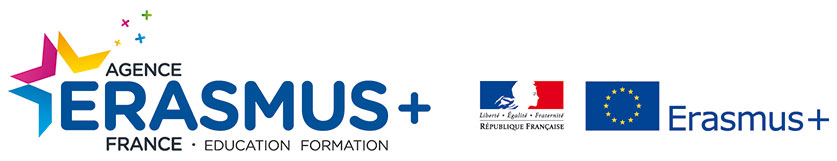 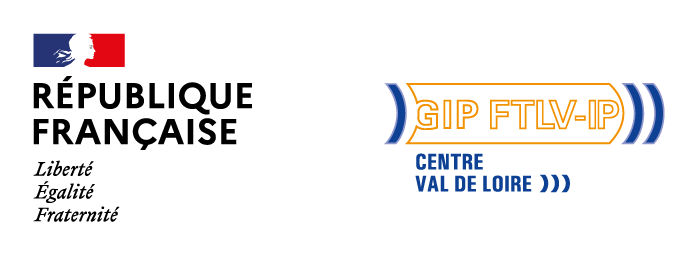 Genre :	Nationalité : 	NOM :	Nom de jeune fille :	Prénom :	Date et lieu de naissance :	Adresse personnelle :	N° de téléphone :	Adresse mail :	N° d’immatriculation à la sécurité sociale :	Niveau d’étude : Fonction :	Ancienneté dans la fonction :	Département/Unité de rattachement :	Lieu d’exercice (établissement) :	Nous vous remercions également de joindre votre RIB.Fait à	, le 		Signature